_______________________________________________________
(наименование организации образования)Поурочный план или краткосрочный план для педагога организаций среднего образованияРазделРаздел Многочлены Многочлены Многочлены Многочлены МногочленыФИО педагогаФИО педагогаДатаДатаКласс «10»Класс «10»Количество присутствующих:Количество отсутствующих:Количество отсутствующих:Количество отсутствующих:Количество отсутствующих:Тема урокаТема урокаМетод неопределенных коэффициентов.Урок 1Метод неопределенных коэффициентов.Урок 1Метод неопределенных коэффициентов.Урок 1Метод неопределенных коэффициентов.Урок 1Метод неопределенных коэффициентов.Урок 1Цели обучения в соответствии с учебной программойЦели обучения в соответствии с учебной программой10.2.1.13 - знать метод неопределённых коэффициентов и применять его при разложении многочлена на множители;10.2.1.13 - знать метод неопределённых коэффициентов и применять его при разложении многочлена на множители;10.2.1.13 - знать метод неопределённых коэффициентов и применять его при разложении многочлена на множители;10.2.1.13 - знать метод неопределённых коэффициентов и применять его при разложении многочлена на множители;10.2.1.13 - знать метод неопределённых коэффициентов и применять его при разложении многочлена на множители;Цель урокаЦель урокаТы узнаешь:метод неопределенных коэффициентов.Ты научишься:раскладывать многочлен на множители с помощью метода неопределенных коэффициентов.Ты узнаешь:метод неопределенных коэффициентов.Ты научишься:раскладывать многочлен на множители с помощью метода неопределенных коэффициентов.Ты узнаешь:метод неопределенных коэффициентов.Ты научишься:раскладывать многочлен на множители с помощью метода неопределенных коэффициентов.Ты узнаешь:метод неопределенных коэффициентов.Ты научишься:раскладывать многочлен на множители с помощью метода неопределенных коэффициентов.Ты узнаешь:метод неопределенных коэффициентов.Ты научишься:раскладывать многочлен на множители с помощью метода неопределенных коэффициентов.Ход урокаХод урокаХод урокаХод урокаХод урокаХод урокаХод урокаЭтап урока/времяДействия педагогаДействия педагогаДействия педагогаДействия учениковОцениваниеРесурсыНачало урока1мин2мин3 мин16 мин Настрой на урок. Проверка домашнего задания. Актуализация опорных знанийИзучение новых ЗУН.Метод неопределённых коэффициентов – это метод, применяемый в математике для нахождения коэффициентов выражений, вид которых заранее известен.Применение метода неопределенных коэффициентов основано на следующих двух теоремах: Теорема 1 (о многочлене, тождественно равном нулю). Если при произвольных значениях аргумента х значение многочлена    P(x)=a0xn+a1xn-1+…+akxn-k+…+an-1x+an заданного в стандартном виде, равно нулю, то все его коэффициенты a0, a1, …, an равны нулю.Эта теорема утверждает, что никакой многочлен, кроме нулевого многочлена, не может быть тождественно равным нулю.Теорема 2. Пусть P(x)=a0xn+a1xn-1+…+akxn-k+…+an-1x+an и S(x)=b0xn+b1xn-1+…+bkxn-k+…+bn-1x+bn. Для того чтобы выполнялось равенство P(x)=S(x), необходимо и достаточно, чтобы a0=b0, a1=b1, …, an=bn.Или, два многочлена считаются равными, если:1) они одинаковой степени;2) коэффициенты при одинаковых степенях переменной x равны между собой.Рассмотрим примеры, иллюстрирующие использование метода неопределенных коэффициентов.1 группа1. Деление многочлена на многочлен.Определение. Пусть заданы многочлен  степени  и ненулевой многочлен  степени , где . Говорят, что многочлен  делится на многочлен  с остатком, если найдутся такие многочлены  и , что для всех  выполняется равенство, где - (неполное) частное, степень которого ;остаток, степень которого .Пример. Используя метод неопределенных коэффициентов, найди частное и остаток от деления многочлена  на многочлен  .Решение.Степень делимого равна 4, степень делителя – 2, значит неполное частное будет многочленом второй степени, а остаток степени 1 или 0. Многочлен второй степени представим в виде , остаток – .Запишем многочлен  согласно формуле деления многочленов с остатком.Раскроем скобки: .Представим правую часть в виде многочлена стандартного вида, для этого сгруппируем слагаемые при переменных с одинаковым показателем степени и вынесем за скобки общий множитель: .Воспользуемся теоремой 2, так как многочлены равны, значит, равны коэффициенты при одинаковых степенях переменной . Приравнивая коэффициенты, получим систему уравнений: , откуда .Значит,  , .Ответ:  , .Замечание. Разделив старший член многочлена   на старший член делителя , получаем старший член неполного частного , следовательно,  можно сразу записать в виде , тем самым, уменьшив количество неизвестных в системе уравнений.2 группа2. Разложение многочлена по степеням двучленаПусть  . Поставим перед собой задачу «разложить многочлен  по степеням двучлена ». Это означает, что исходный  многочлен нужно представить в виде . Задача сводится к нахождению неизвестных коэффициентов  методом неопределенных коэффициентов.Пример. Используя метод неопределенных коэффициентов, разложи многочлен  по степеням двучлена .Решение.Многочлен    третьей степени, поэтому его разложение по степеням двучлена  будет иметь вид: . Старший коэффициент многочлена  равен 1, поэтому коэффициент при слагаемом  также равен 1. Итак: . Воспользуемся теоремой 2, так как многочлены равны, значит, равны коэффициенты при одинаковых степенях переменной . Приравнивая коэффициенты, получаем систему уравнений:, Следовательно, .Ответ:  .3 группа3. Разложение на множителиДля разложения многочленов третьей и четвертой степени можно использовать метод неопределенных коэффициентов.Пример. Разложи на множители многочлен .Решение.Предположим, что данный многочлен раскладывается на множители второй степени с целыми коэффициентами. Обозначим один из них через , второй – через . Старшие коэффициенты как многочлена  , так и квадратных трехчленов равны 1. Задача сводится к нахождению коэффициентов , , , . Тогда: .После раскрытия скобок и приведения подобных членов, приравнивая коэффициенты при одинаковых степенях многочленов левой и правой частей уравнения, получим систему:.Исходя из последнего уравнения получаем, что  или .Рассмотрим первый случай . Подставляем найденные значения в третье уравнение системы, получаем , что противоречит первому уравнению системы . При  система решения не имеет.Второй случай . Подставляя найденные значения, получим . Отсюда ,  или , . Таким образом, .Корнями уравнения  являются числа , а вторую скобку разложим по формуле разности квадратов..Ответ: .Настрой на урок. Проверка домашнего задания. Актуализация опорных знанийИзучение новых ЗУН.Метод неопределённых коэффициентов – это метод, применяемый в математике для нахождения коэффициентов выражений, вид которых заранее известен.Применение метода неопределенных коэффициентов основано на следующих двух теоремах: Теорема 1 (о многочлене, тождественно равном нулю). Если при произвольных значениях аргумента х значение многочлена    P(x)=a0xn+a1xn-1+…+akxn-k+…+an-1x+an заданного в стандартном виде, равно нулю, то все его коэффициенты a0, a1, …, an равны нулю.Эта теорема утверждает, что никакой многочлен, кроме нулевого многочлена, не может быть тождественно равным нулю.Теорема 2. Пусть P(x)=a0xn+a1xn-1+…+akxn-k+…+an-1x+an и S(x)=b0xn+b1xn-1+…+bkxn-k+…+bn-1x+bn. Для того чтобы выполнялось равенство P(x)=S(x), необходимо и достаточно, чтобы a0=b0, a1=b1, …, an=bn.Или, два многочлена считаются равными, если:1) они одинаковой степени;2) коэффициенты при одинаковых степенях переменной x равны между собой.Рассмотрим примеры, иллюстрирующие использование метода неопределенных коэффициентов.1 группа1. Деление многочлена на многочлен.Определение. Пусть заданы многочлен  степени  и ненулевой многочлен  степени , где . Говорят, что многочлен  делится на многочлен  с остатком, если найдутся такие многочлены  и , что для всех  выполняется равенство, где - (неполное) частное, степень которого ;остаток, степень которого .Пример. Используя метод неопределенных коэффициентов, найди частное и остаток от деления многочлена  на многочлен  .Решение.Степень делимого равна 4, степень делителя – 2, значит неполное частное будет многочленом второй степени, а остаток степени 1 или 0. Многочлен второй степени представим в виде , остаток – .Запишем многочлен  согласно формуле деления многочленов с остатком.Раскроем скобки: .Представим правую часть в виде многочлена стандартного вида, для этого сгруппируем слагаемые при переменных с одинаковым показателем степени и вынесем за скобки общий множитель: .Воспользуемся теоремой 2, так как многочлены равны, значит, равны коэффициенты при одинаковых степенях переменной . Приравнивая коэффициенты, получим систему уравнений: , откуда .Значит,  , .Ответ:  , .Замечание. Разделив старший член многочлена   на старший член делителя , получаем старший член неполного частного , следовательно,  можно сразу записать в виде , тем самым, уменьшив количество неизвестных в системе уравнений.2 группа2. Разложение многочлена по степеням двучленаПусть  . Поставим перед собой задачу «разложить многочлен  по степеням двучлена ». Это означает, что исходный  многочлен нужно представить в виде . Задача сводится к нахождению неизвестных коэффициентов  методом неопределенных коэффициентов.Пример. Используя метод неопределенных коэффициентов, разложи многочлен  по степеням двучлена .Решение.Многочлен    третьей степени, поэтому его разложение по степеням двучлена  будет иметь вид: . Старший коэффициент многочлена  равен 1, поэтому коэффициент при слагаемом  также равен 1. Итак: . Воспользуемся теоремой 2, так как многочлены равны, значит, равны коэффициенты при одинаковых степенях переменной . Приравнивая коэффициенты, получаем систему уравнений:, Следовательно, .Ответ:  .3 группа3. Разложение на множителиДля разложения многочленов третьей и четвертой степени можно использовать метод неопределенных коэффициентов.Пример. Разложи на множители многочлен .Решение.Предположим, что данный многочлен раскладывается на множители второй степени с целыми коэффициентами. Обозначим один из них через , второй – через . Старшие коэффициенты как многочлена  , так и квадратных трехчленов равны 1. Задача сводится к нахождению коэффициентов , , , . Тогда: .После раскрытия скобок и приведения подобных членов, приравнивая коэффициенты при одинаковых степенях многочленов левой и правой частей уравнения, получим систему:.Исходя из последнего уравнения получаем, что  или .Рассмотрим первый случай . Подставляем найденные значения в третье уравнение системы, получаем , что противоречит первому уравнению системы . При  система решения не имеет.Второй случай . Подставляя найденные значения, получим . Отсюда ,  или , . Таким образом, .Корнями уравнения  являются числа , а вторую скобку разложим по формуле разности квадратов..Ответ: .Настрой на урок. Проверка домашнего задания. Актуализация опорных знанийИзучение новых ЗУН.Метод неопределённых коэффициентов – это метод, применяемый в математике для нахождения коэффициентов выражений, вид которых заранее известен.Применение метода неопределенных коэффициентов основано на следующих двух теоремах: Теорема 1 (о многочлене, тождественно равном нулю). Если при произвольных значениях аргумента х значение многочлена    P(x)=a0xn+a1xn-1+…+akxn-k+…+an-1x+an заданного в стандартном виде, равно нулю, то все его коэффициенты a0, a1, …, an равны нулю.Эта теорема утверждает, что никакой многочлен, кроме нулевого многочлена, не может быть тождественно равным нулю.Теорема 2. Пусть P(x)=a0xn+a1xn-1+…+akxn-k+…+an-1x+an и S(x)=b0xn+b1xn-1+…+bkxn-k+…+bn-1x+bn. Для того чтобы выполнялось равенство P(x)=S(x), необходимо и достаточно, чтобы a0=b0, a1=b1, …, an=bn.Или, два многочлена считаются равными, если:1) они одинаковой степени;2) коэффициенты при одинаковых степенях переменной x равны между собой.Рассмотрим примеры, иллюстрирующие использование метода неопределенных коэффициентов.1 группа1. Деление многочлена на многочлен.Определение. Пусть заданы многочлен  степени  и ненулевой многочлен  степени , где . Говорят, что многочлен  делится на многочлен  с остатком, если найдутся такие многочлены  и , что для всех  выполняется равенство, где - (неполное) частное, степень которого ;остаток, степень которого .Пример. Используя метод неопределенных коэффициентов, найди частное и остаток от деления многочлена  на многочлен  .Решение.Степень делимого равна 4, степень делителя – 2, значит неполное частное будет многочленом второй степени, а остаток степени 1 или 0. Многочлен второй степени представим в виде , остаток – .Запишем многочлен  согласно формуле деления многочленов с остатком.Раскроем скобки: .Представим правую часть в виде многочлена стандартного вида, для этого сгруппируем слагаемые при переменных с одинаковым показателем степени и вынесем за скобки общий множитель: .Воспользуемся теоремой 2, так как многочлены равны, значит, равны коэффициенты при одинаковых степенях переменной . Приравнивая коэффициенты, получим систему уравнений: , откуда .Значит,  , .Ответ:  , .Замечание. Разделив старший член многочлена   на старший член делителя , получаем старший член неполного частного , следовательно,  можно сразу записать в виде , тем самым, уменьшив количество неизвестных в системе уравнений.2 группа2. Разложение многочлена по степеням двучленаПусть  . Поставим перед собой задачу «разложить многочлен  по степеням двучлена ». Это означает, что исходный  многочлен нужно представить в виде . Задача сводится к нахождению неизвестных коэффициентов  методом неопределенных коэффициентов.Пример. Используя метод неопределенных коэффициентов, разложи многочлен  по степеням двучлена .Решение.Многочлен    третьей степени, поэтому его разложение по степеням двучлена  будет иметь вид: . Старший коэффициент многочлена  равен 1, поэтому коэффициент при слагаемом  также равен 1. Итак: . Воспользуемся теоремой 2, так как многочлены равны, значит, равны коэффициенты при одинаковых степенях переменной . Приравнивая коэффициенты, получаем систему уравнений:, Следовательно, .Ответ:  .3 группа3. Разложение на множителиДля разложения многочленов третьей и четвертой степени можно использовать метод неопределенных коэффициентов.Пример. Разложи на множители многочлен .Решение.Предположим, что данный многочлен раскладывается на множители второй степени с целыми коэффициентами. Обозначим один из них через , второй – через . Старшие коэффициенты как многочлена  , так и квадратных трехчленов равны 1. Задача сводится к нахождению коэффициентов , , , . Тогда: .После раскрытия скобок и приведения подобных членов, приравнивая коэффициенты при одинаковых степенях многочленов левой и правой частей уравнения, получим систему:.Исходя из последнего уравнения получаем, что  или .Рассмотрим первый случай . Подставляем найденные значения в третье уравнение системы, получаем , что противоречит первому уравнению системы . При  система решения не имеет.Второй случай . Подставляя найденные значения, получим . Отсюда ,  или , . Таким образом, .Корнями уравнения  являются числа , а вторую скобку разложим по формуле разности квадратов..Ответ: .Разбор заданий,  где возникли затруднения при решении примеров.Повторение темы Деление «уголком» многочлена на многочлен. Теорема Безу, схема ГорнераРабота с учителемГруппа выполняют краткий тезисный конспект в тетради или выполняют кластер.Разбирают практические задания с применением теоремУчащиеся делятся на 3 группы.Затем делятся  новыми знаниями,  по два представителя от группы переходят от группы в группу.ПохвалаСамооценка.  Оценка работы всего класса учителем.Взаимооценивание в группах.Учителю сигнализируют с помощью сигнальных карточек «Светофор»Слайд  №1-3 Слайд  №4-6Слайд  №7-8Закрепление13 минРабота у доски разбор заданийУчащиеся решают задания из учебникаОпережающие задания:№1.    Многочлен  делится нацело на многочлен. Методом неопределенных коэффициентов найди частное от деления  на .Определим общий вид частного. Так как делимое  многочлен третьей степени, а делитель  многочлен первой степени, значит  будет многочленом второй степени (, т.е. .Многочлен  делится нацело, следовательно, справедливо равенство .,..   Решаем систему .      .№2.  Методом неопределенных коэффициентов найди частное и остаток от деления многочлена  на многочлен .Определим общий вид частного и остатка. Многочлен  делится на  с остатком, следовательно, справедливо равенство .Преобразуем правую часть равенства,.  . , .      , .№3.Двучлен  является делителем многочлена . Разложи многочлен  на множители.Двучлен  является делителем многочлена , значит,  делится нацело на двучлен , и мы можем определить общий вид частного. Так как делимое  многочлен третьей степени, а делитель многочлен первой степени, значит  будет многочленом второй степени, то есть .Многочлен  делится нацело, следовательно, справедливо равенство .Преобразуем правую часть равенства:  ,.Приравниваем коэффициенты при одинаковых степенях  . Решаем систему, получаем . .Разложим квадратный трехчлен  на множители. Найдем его корни , , следовательно, . Тогда .Учащиеся решают задания из учебникаОпережающие задания:№1.    Многочлен  делится нацело на многочлен. Методом неопределенных коэффициентов найди частное от деления  на .Определим общий вид частного. Так как делимое  многочлен третьей степени, а делитель  многочлен первой степени, значит  будет многочленом второй степени (, т.е. .Многочлен  делится нацело, следовательно, справедливо равенство .,..   Решаем систему .      .№2.  Методом неопределенных коэффициентов найди частное и остаток от деления многочлена  на многочлен .Определим общий вид частного и остатка. Многочлен  делится на  с остатком, следовательно, справедливо равенство .Преобразуем правую часть равенства,.  . , .      , .№3.Двучлен  является делителем многочлена . Разложи многочлен  на множители.Двучлен  является делителем многочлена , значит,  делится нацело на двучлен , и мы можем определить общий вид частного. Так как делимое  многочлен третьей степени, а делитель многочлен первой степени, значит  будет многочленом второй степени, то есть .Многочлен  делится нацело, следовательно, справедливо равенство .Преобразуем правую часть равенства:  ,.Приравниваем коэффициенты при одинаковых степенях  . Решаем систему, получаем . .Разложим квадратный трехчлен  на множители. Найдем его корни , , следовательно, . Тогда .Учащиеся решают задания из учебникаОпережающие задания:№1.    Многочлен  делится нацело на многочлен. Методом неопределенных коэффициентов найди частное от деления  на .Определим общий вид частного. Так как делимое  многочлен третьей степени, а делитель  многочлен первой степени, значит  будет многочленом второй степени (, т.е. .Многочлен  делится нацело, следовательно, справедливо равенство .,..   Решаем систему .      .№2.  Методом неопределенных коэффициентов найди частное и остаток от деления многочлена  на многочлен .Определим общий вид частного и остатка. Многочлен  делится на  с остатком, следовательно, справедливо равенство .Преобразуем правую часть равенства,.  . , .      , .№3.Двучлен  является делителем многочлена . Разложи многочлен  на множители.Двучлен  является делителем многочлена , значит,  делится нацело на двучлен , и мы можем определить общий вид частного. Так как делимое  многочлен третьей степени, а делитель многочлен первой степени, значит  будет многочленом второй степени, то есть .Многочлен  делится нацело, следовательно, справедливо равенство .Преобразуем правую часть равенства:  ,.Приравниваем коэффициенты при одинаковых степенях  . Решаем систему, получаем . .Разложим квадратный трехчлен  на множители. Найдем его корни , , следовательно, . Тогда .Совместная работа с учителем.Показывают умение  по изученной темеИндивидуальная работаЗадания для учащихся, работающих на опережениеКомментарии одноклассников. Прием «Светофор»Самооценивание по образцуОценивание учителемРабота с учебникомКонец урока 5 мин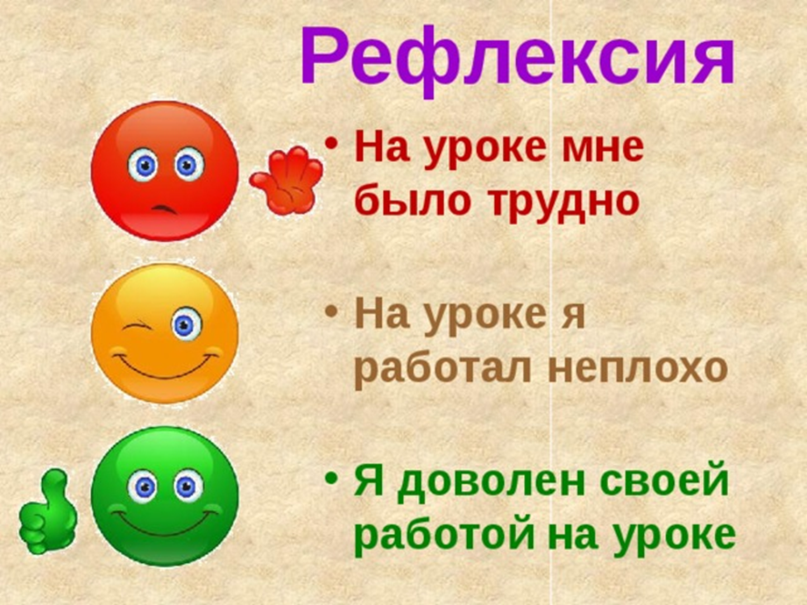 Домашнее задание Домашнее задание Домашнее задание Оценивают свой успех на урокеЗаписывают домашнее заданиеПрием «Светофор»Слайд №9-10